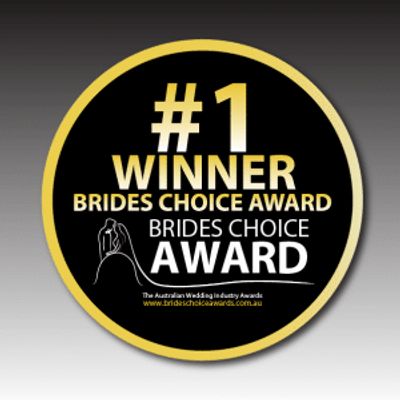 OUR MOST POPULAR AWARD-WINNING PACKAGEBRIDES CHOICE AWARD MOST POPULAR BUFFET PACKAGE(FULL-SERVICE CATERING INCLUDING HOR D OEUVRES AND COMPLETE DINNER BUFFET
​RECEPTION HOURSTATIONARY HOR DOEUVE TABLE CHOICE OF 2SOUTHERN FRIED CHICKEN WINGS      SPICY FRIED CHICKEN WINGSASSORTED FRESH VEGETABLES RANCH DRESSING FOR DIPPING​TOMATO GARLIC BASIL BRUSCHETTA BOWL WITH CROSTINICHEESE AND CRACKER BOARD     FRESH MOZZARELLA CAPRESE SALADBREADED FRIED RAVIOLISFRIED BASA WHITE FISH FINGERSBURGUNDY COCKTAIL MEATBALLS     SWEET ITALIAN SAUSAGE PEPPERS ONIONS & ITALIAN BREADFRESH SEASONAL FRUIT TRAY     SWEET CRISPY CORN NUGGETSCOCKTAIL MEATBALLS MARINARA   BBQ PORK SLIDERS    SWEET & TANGY COCKTAIL MEATBALLS
PASSED HOR DOEUVRE CHOICE OF 1ASSORTED MINI QUICHEBURGUNDY COCKTAIL MEATBALLSTHREE CHEESE RED PEPPER POLENTASHRIMP TOMATO BASIL GARLIC BRUSCHETTASSWEET GRILLED ITALIAN SAUSAGE​​​SALAD
CHOICE OF 1FRESH GARDEN SALAD  HAND TOSSED CAESAR SALAD     GREEK SALADROMAIN AND KALE ASIAN MIXED

PASTASCHOICE OF 1PENNE PASTA MARINARA or ALFREDO SAUCE  ROTINI PASTA IN A PESTO CREAM SAUCE    CREAMY MACARONI & CHEESEZITI WITH ROSA SAUCETEX-MEX MACARONI AND CHEESE
ENTREESCHOICE OF 2TOP SIRLOIN OF BEEF TIPS IN A RICH BURGUNDY GRAVY     SOUTHERN FRIED CHICKENGULF SHRIMP PASTA IN A GARLIC BUTTER SAUCEROSEMARY GARLIC ASSORTED CHICKENSLICED ITALIAN BRAISED SIRLOINSOUTHERN FRIED CATFISH​TOP SIRLOIN BEEF TIPS IN A MUSHROOM MARSALA SAUCE    ROTISSERIE STYLE ASSORTED CHICKENSLICED ROASTED BEEF IN A RICH NATURAL GRAVY     ROASTED SWEET BABY RAY'S PORK    SLICED EYE ROUND OF BEEF IN GRAVYBAKED SALMON WITH DILL CILANTRO BUTTERCLASSIC BEEF, VEGETABLE OR EGGPLANT LASAGNABAKED BASA WHITE FISH WITH GARLIC LEMON BUTTER    MOJO CARIBBEAN ASSORTED CHICKEN  BLACKENED CAJUN BASA WHITE FISH  GARLIC & LEMON BONELESS BREAST OF CHICKENCUBAN STYLE SHREDDED PORKBAKED FILLET OF LEMON PEPPER TILAPIA     OVEN ROASTED SLICED BREAST OF TURKEY IN GRAVYCHICKEN BREAST MARSALA    SLICED VIRGINIA HAM PINEAPPLE BROWN SUGAR GLAZEDSLICED BEEF SIRLOIN IN A MADEIRA WINE SAUCECHICKEN CACCIATOREGRILLED COWBOY PORK CHOPS
ACCOMPANIMENTSCHOICE OF 2   MIAMI STYLE BLACK BEANSOUTHERN YELLOW SAFFRON RICECORN BREAD STUFFINGGREEN BEANS W BABY CARROTS    VEGETABLE MEDLEYBAKED POTATO  SWEET PLANTAINSRICE PILAFSEASONED BUTTERED GREEN BEANSROASTED OVEN BROWN POTATOESGREEN BEAN CASSEROLESPINACH WITH GARLICCORN ON THE COBPINTO BEANSHASH BROWN CASSEROLEGARLIC MASHED POTATOES    AU GRATIN POTATOESCAULIFLOWER FLORETSTURNIP GREENSPEAS & CARROTSSEASONED BUTTER SWEET CORN   ROASTED RED SKIN POTATOESBUTTERED BROCCOLI    ITALIAN ROASTED POTATOES    SWEET PEAS WITH ONIONSKICK'IN ROASTED POTATOESSCALLOPED POTATOESBLACK-EYED PEASSTEAMED RICEBUTTERED CARROTS
ALSO INCLUDESFRESH BAKED DINNER ROLLS AND CORN BREAD W/ BUTTER​BEVERAGE STATION WITH SWEET TEA & LEMONADE
PRICEIncluding Upscale Disposable Dinnerware  $27.95
Including China Package #4  $34.95(Full Service Plus Sales Tax and 18% Service Charge)
Includes all Support and Wait Staff, Setup, Service of Guest Tables 
Service of Dinner Buffet, Stainless Chafing Dishes & More!
China Service Charge Applies